UWAGA! Wniosek należy składać wyłącznie do kierownika klubuW N I O S E K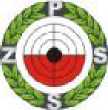 o przedłużenie ważności licencji zawodniczej uprawniającej do udziału
we współzawodnictwie w sporcie strzeleckimNa podstawie art. 13 ust.1 pkt. 2 ustawy o sporcie z dnia 25 czerwca 2010 oraz regulaminu przyznawania i pozbawiania licencji uprawniających do udziału we współzawodnictwie sportowym, proszę o przedłużenie ważności mojej licencji zawodniczej w zaznaczonych dyscyplinach:pistolet	karabin		strzelba gładkolufowaNr patentu strzeleckiego:	Nr posiadanej licencji:P E S E L	 Numer telefonu:Nazwisko i imię:Oświadczam, że zgodnie z regulaminem przyznawania i pozbawiania licencji uprawniających do udziału we współzawodnictwie w sporcie strzeleckim, brałem(am) udział w następujących zawodach zgłoszonych do kalendarza WZSS lub PZSS								w 20 ____rokuOświadczam, że uprawiając sport strzelecki nie byłem karany dyscyplinarnie za wykroczenia przeciwko przepisom obowiązującym w sporcie strzeleckim.Wyrażam zgodę na przetwarzanie moich danych osobowych zawartych we wniosku zgodnie z Art. 7 pkt. 5 ustawy z 29 sierpnia 1997 roku o ochronie danych osobowych (Dz. U. Nr 133 poz. 883, z 2000 r. z późniejszymi zmianami).	………………………………………………			……………………………………………miejscowość, data						podpis wnioskodawcyPOTWIERDZENIE kierownika klubu:Potwierdzam zgodność wyszczególnionego przez wnioskodawcę udziału w zawodach strzeleckich i spełnienie warunków dotyczących przedłużania ważności licencji zawodniczej oraz oświadczam, że wnioskodawca spełnia warunki dotyczące przestrzegania statutu, regulaminów i uchwał naszego klubu.	………………………………………………			……………………………………………miejscowość, data						podpis kierownika klubuLp.Nazwa zawodówDataMiejscezawodówpistoletkarabinstrzelbaZawody w kalendarzu WZSS lub PZSSUwagi1.2.3.4.5.6.7.8.